Summer 1 - Plants: Biology 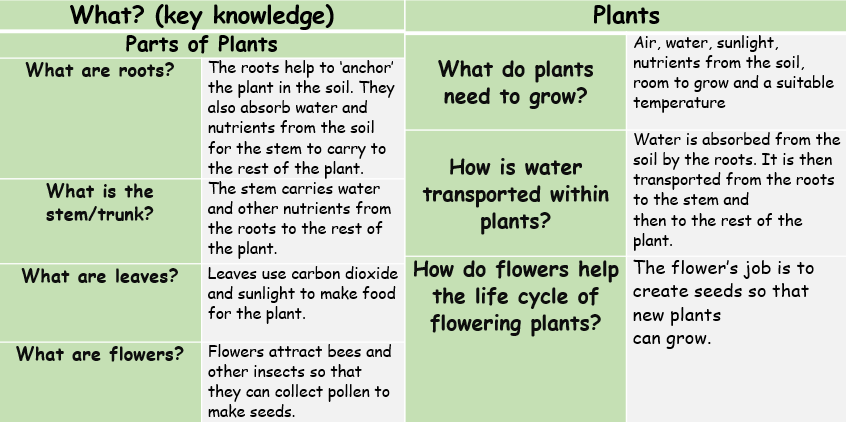 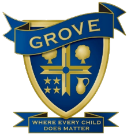 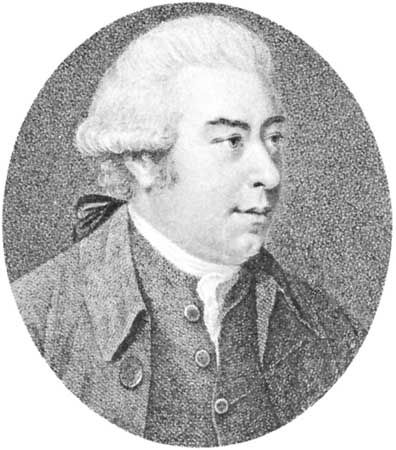 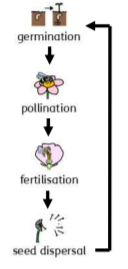 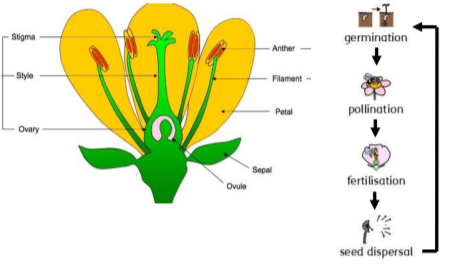 absorbsoak up or take indeciduousa tree that loses its leaves in the autumn every yeardispersedscattered, separated, or spread through a large areadissectto carefully cut something up in order to examine itevergreena tree or bush which has green leaves all year roundfertilisationwhere pollen meets the ovule to form a seedflowerbrightly-coloured part of a plantfloweringtrees or plants which produce flowersgerminationwhen a seed starts to grownutrientssubstances that help plants and animals to growovulea small eggstigmathe top of the centre part of a flower which takes in pollen